CLASS III   EVS WORKSHEET 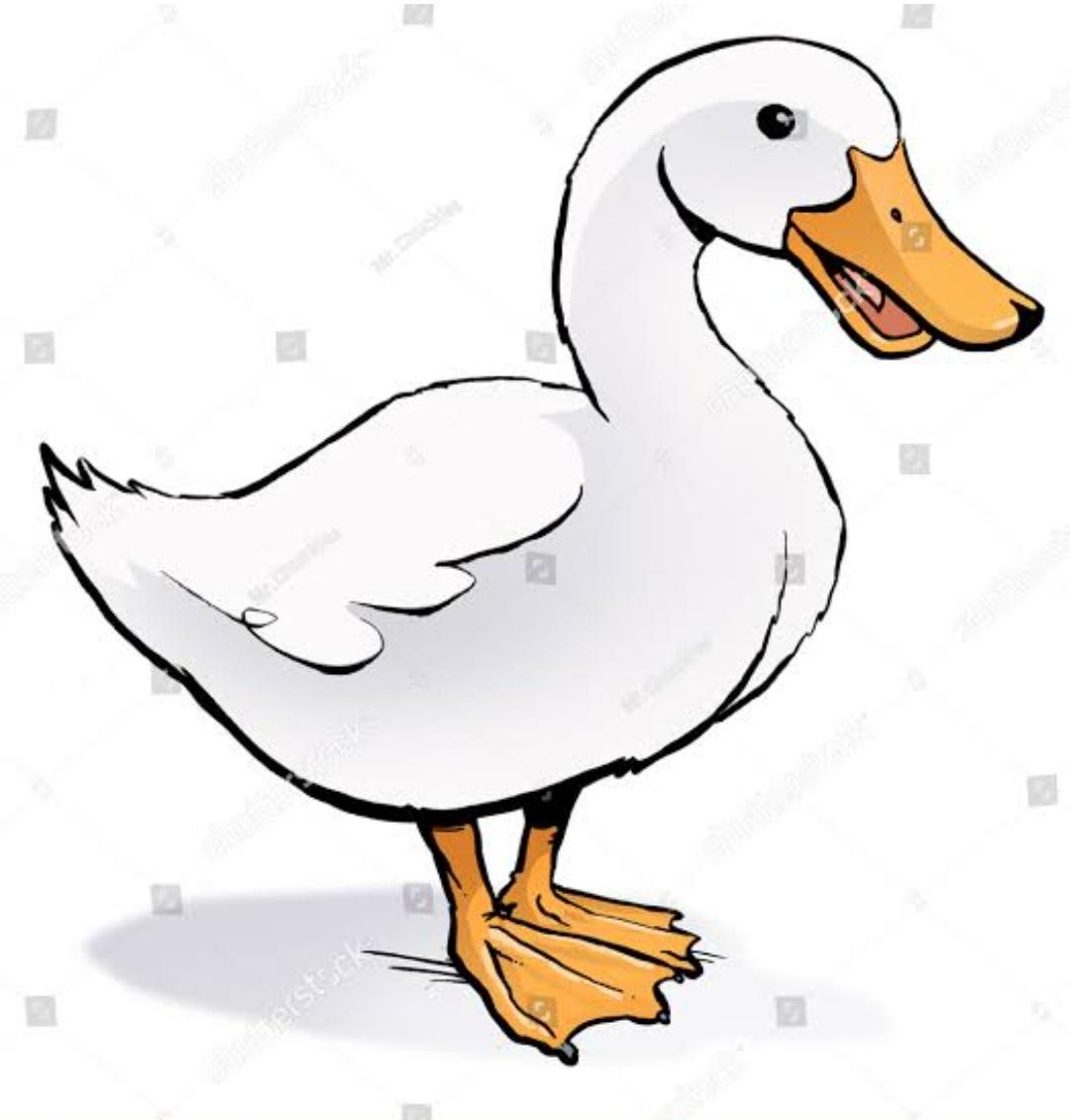     Fill in the blanks :-_________and _________ have a broad and flat beak with tiny holes. When they take muddy water with insects in their beak, the muddy water flows out from the _______ ______ . They have _____ feet to swim in water. They have ____toes  at front are joined by skin. This type of feet help them ______and ________ water while swimming. Name the following birds. 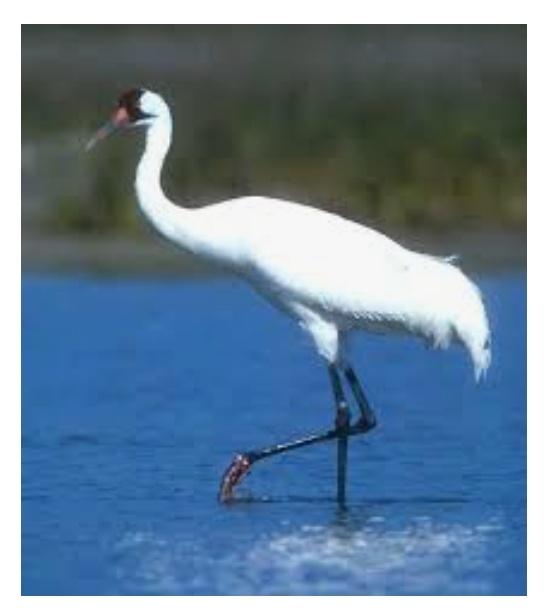 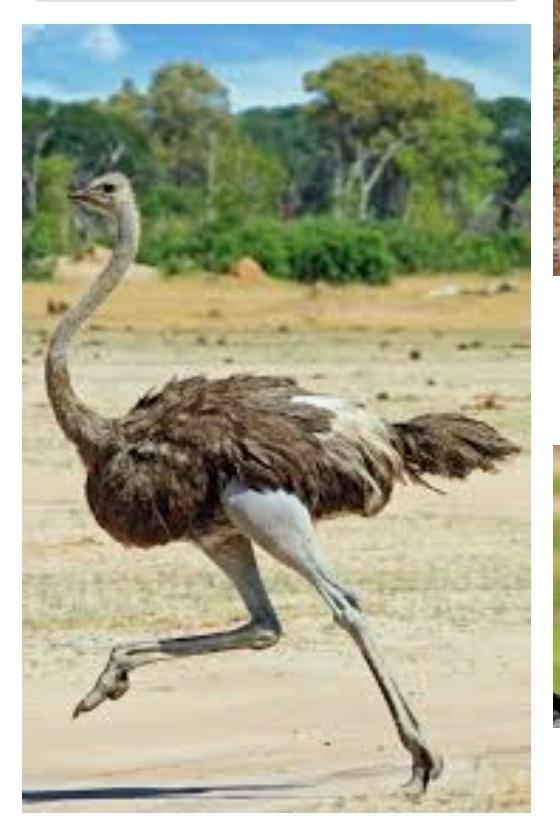 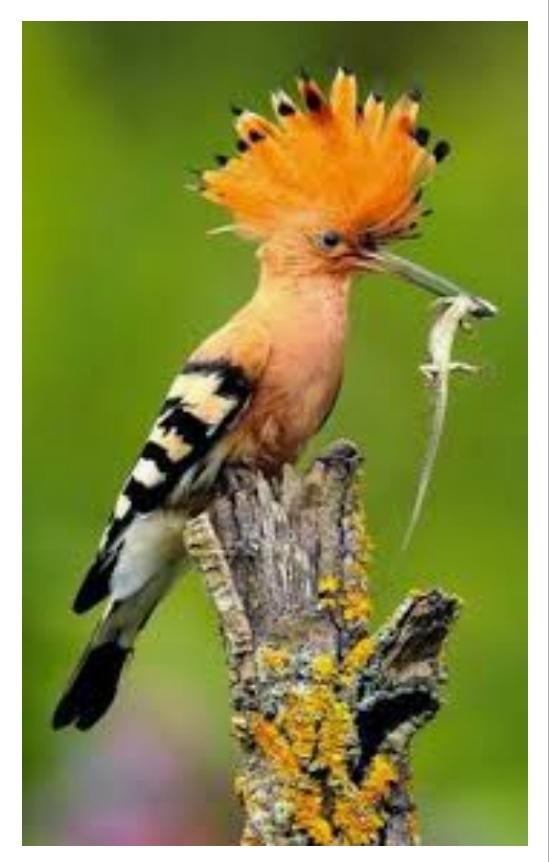 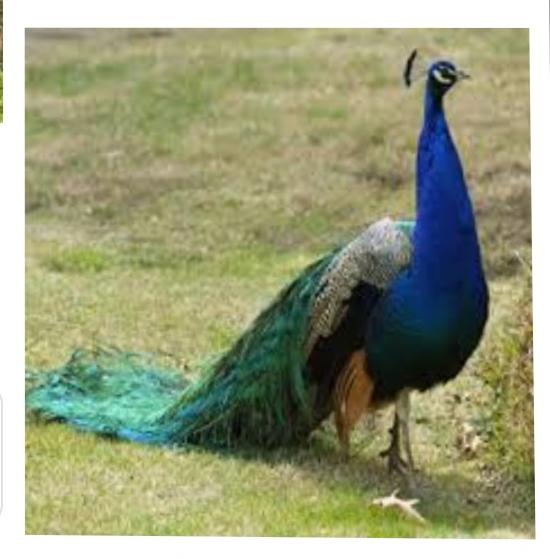 